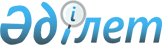 Семей қаласы мәслихатының 2014 жылғы 23 желтоқсандағы № 36/191-V "Семей қаласының 2015-2017 жылдарға арналған бюджеті туралы" шешіміне өзгерістер енгізу туралы
					
			Күшін жойған
			
			
		
					Шығыс Қазақстан облысы Семей қаласының мәслихатының 2015 жылғы 22 желтоқсандағы № 47/269-V шешімі. Шығыс Қазақстан облысының Әділет департаментінде 2015 жылғы 28 желтоқсанда № 4299 болып тіркелді. Күші жойылды - Шығыс Қазақстан облысы Семей қаласының мәслихатының 2015 жылғы 23 желтоқсандағы N 47/258-V шешімімен      Ескерту. Күші жойылды - Шығыс Қазақстан облысы Семей қаласының мәслихатының 23.12.2015 N 47/258-V шешімімен (01.01.2016 бастап қолданысқа енгізіледі).

      РҚАО-ның ескертпесі.

      Құжаттың мәтінінде түпнұсқаның пунктуациясы мен орфографиясы сақталған.

      Қазақстан Республикасының 2008 жылғы 4 желтоқсандағы Бюджет кодексінің 106, 109-баптарына, Қазақстан Республикасының 2001 жылғы 23 қаңтардағы "Қазақстан Республикасындағы жергілікті мемлекеттік басқару және өзін-өзі басқару туралы" Заңының 6-бабының 1-тармағының 1) тармақшасына, Шығыс Қазақстан облыстық мәслихатының 2015 жылғы 9 желтоқсандағы № 34/410-V "2015-2017 жылдарға арналған облыстық бюджет туралы" Шығыс Қазақстан облыстық мәслихатының 2014 жылғы 10 желтоқсандағы № 24/289-V шешіміне өзгерістер енгізу туралы" (нормативтік құқықтық актілерді мемлекеттік тіркеудің Тізілімінде № 4270 болып тіркелген) шешіміне сәйкес, Семей қаласының мәслихаты ШЕШТІ:

      1. Семей қаласы мәслихатының 2014 жылғы 23 желтоқсандағы № 36/191-V "Семей қаласының 2015-2017 жылдарға арналған бюджеті туралы" (нормативтік құқықтық актілерді мемлекеттік тіркеудің Тізілімінде 2014 жылғы 30 желтоқсандағы № 3601 болып тіркелген, 2015 жылғы 6 қаңтардағы № 1 "Семей таңы" және "Вести Семей" газеттерінде жарияланған) шешіміне келесі өзгерістер енгізілсін:

      1-тармағында: 

      1) тармақша келесі редакцияда жазылсын:

      "1) кірістер – 18 419 558,4 мың теңге:

      салықтық түсімдер – 11 582 610,0 мың теңге;

      салықтық емес түсімдер – 399 523,0 мың теңге;

      негізгі капиталды сатудан түсетін түсімдер – 605 588,0 мың теңге;

      трансферттердің түсімдері – 5 831 837,4 мың теңге;";

      2) тармақша келесі редакцияда жазылсын:

      "шығындар – 18 127 214,5 мың теңге;";

      3) тармақша келесі редакцияда жазылсын:

      "таза бюджеттік кредит беру – 3 140 367,2 мың теңге:

      бюджеттік кредиттер – 3 144 747,2 мың теңге;

      бюджеттік кредиттерді өтеу – 4 380,0 мың теңге;";

      5) тармақша келесі редакцияда жазылсын:

      "бюджет тапшылығы (профициті) – (-) 2 792 523,3 мың теңге;";

      6) тармақша келесі редакцияда жазылсын:

      "бюджет тапшылығын қаржыландыру (профицитін пайдалану) – 2 792 523,3 мың теңге.";

      12-тармақта:

      төртінші абзац келесі редакцияда жазылсын:

      "үш деңгейдегі жүйе бойынша біліктілігін арттырған мұғалімдерге еңбекақыны жоғарылатуға – 165 360,0 мың теңге;";

      алтыншы абзац келесі редакцияда жазылсын:

      "айлық табысы күн көріс деңгейінен төмен отбасыларына келісілген ақшалай көмек енгізуге – 25 473,0 мың теңге;";

      жетінші абзац келесі редакцияда жазылсын:

      "мүгедектердің құқықтарын қамтамасыз ету және өмір сүру сапасын жақсартуға - 38 471,0 мың теңге;";

      сегізінші абзац келесі редакцияда жазылсын:

      "Ұлы Отан соғысындағы Жеңістің жетпіс жылдығына арналған іс-шараларды өткізуге – 133 399,6 мың теңге;";

      оныншы абзац келесі редакцияда жазылсын:

      "профилактикалық дезинсекция мен дератизация жүргізуге (инфекциялық және паразиттік аурулардың табиғи ошақтарының аумағындағы, сондай-ақ инфекциялық және паразиттік аурулардың ошақтарындағы дезинсекция мен дератизацияны қоспағанда) – 149,0 мың теңге;";

      он бірінші абзац келесі редакцияда жазылсын:

      "агроөнеркәсіптік кешеннің жергілікті атқарушы органдарының бөлімшілерін ұстауға – 10 234 мың теңге;";

      он екінші абзац келесі редакцияда жазылсын:

      "азаматтық хал актілерін тіркеу бөлімінің штаттық санын ұстауға – 8 559 мың теңге;";

      14-1-тармақ келесі редакцияда жазылсын:

      "2015 жылға арналған жергілікті бюджеттің кірістер құрамында Қазақстан Республикасы Ұлттық Қорынан нысаналы трансферттер есебінен 3 179 952,0 мың теңге сомасында кредит қарастырылғандығы ескерілсін, соның ішінде:

      жылумен-, сумен қамтамасыз ету және су қайтарғыш жүйелерін салу және қайта құруға – 3 129 952,0 мың теңге;

      коммуналдық тұрғын үй қорының тұрғын үйін жобалау және (немесе) салу, реконструкциялау – 50 000,0 мың теңге;";

      1-қосымшаға сәйкес 1-қосымша келесі редакцияда жазылсын.

      2. Осы шешім 2015 жылдың 1 қаңтарынан бастап қолданысқа енгізіледі.

 Семей қаласының 2015 жылға арналған бюджеті
					© 2012. Қазақстан Республикасы Әділет министрлігінің «Қазақстан Республикасының Заңнама және құқықтық ақпарат институты» ШЖҚ РМК
				
      Қалалық мәслихат сессиясының 

       төрағасы 

Б. Қайрамбаев

      Қалалық мәслихаттың

       хатшысы 

Б. Ақжалов
2014 жылғы 23 желтоқсандағы
 № 36/191-V шешiмге
 1-қосымша 2015 жылғы 22 желтоқсандағы
 № 47/269-V шешiмге
 1-қосымшаСанаты

Санаты

Санаты

Санаты

Сомасы
 (мың теңге)

Сыныбы

Сыныбы

Сыныбы

Сомасы
 (мың теңге)

Ішкі сыныбы

Ішкі сыныбы

Сомасы
 (мың теңге)

Атауы

Сомасы
 (мың теңге)

1

2

3

4

5

I. Кірістер

18 419 558,4

1

Салықтық түсiмдер

11 582 610,0

01

Табыс салығы

5 338 378,0

2

Жеке табыс салығы

5 338 378,0

03

Әлеуметтiк салық

3 526 023,0

1

Әлеуметтік салық

3 526 023,0

04

Меншiкке салынатын салықтар

1 936 787,0

1

Мүлiкке салынатын салықтар

1 111 008,0

3

Жер салығы

173 146,0

4

Көлiк құралдарына салынатын салық

650 033,0

5

Бірыңғай жер салығы

2 600,0

05

Тауарларға, жұмыстарға және қызметтерге салынатын iшкi салықтар

618 508,0

2

Акциздер

46 750,0

3

Табиғи және басқа да ресурстарды пайдаланғаны үшiн түсетiн түсiмдер

127 000,0

4

Кәсiпкерлiк және кәсiби қызметтi жүргiзгенi үшiн алынатын алымдар

420 258,0

5

Ойын бизнесіне салық

24 500,0

08

Заңдық маңызы бар әрекеттерді жасағаны және (немесе) оған уәкілеттігі бар мемлекеттік органдар немесе лауазымды адамдар құжаттар бергені үшін алынатын міндетті төлемдер

162 914,0

1

Мемлекеттік баж

162 914,0

2

Салықтық емес түсiмдер

399 523,0

01

Мемлекеттік меншіктен түсетін кірістер

77 552,8

1

Мемлекеттік кәсіпорындардың таза кірісі бөлігінің түсімдері

4 285,0

4

Мемлекет меншігіндегі, заңды тұлғалардағы қатысу үлесіне кірістер

726,0

5

Мемлекет меншігіндегі мүлікті жалға беруден түсетін кірістер

67 126,8

7

Мемлекеттік бюджеттен берілген кредиттер бойынша сыйақылар

3,0

9

Мемлекеттік меншіктен түсетін басқа да кірістер

5 412,0

02

Мемлекеттік бюджеттен қаржыландырылатын мемлекеттік мекемелердің тауарларды (жұмыстарды, қызметтерді) өткізуінен түсетін түсімдер

327,0

1

Мемлекеттік бюджеттен қаржыландырылатын мемлекеттік мекемелердің тауарларды (жұмыстарды, қызметтерді) өткізуінен түсетін түсімдер

327,0

04

Мемлекеттік бюджеттен қаржыландырылатын, сондай-ақ Қазақстан Республикасы Ұлттық Банкінің бюджетінен (шығыстар сметасынан) ұсталатын және қаржыландырылатын мемлекеттік мекемелер салатын айыппұлдар, өсімпұлдар, санкциялар, өндіріп алулар

5 194,0

1

Мұнай секторы ұйымдарынан түсетін түсімдерді қоспағанда, мемлекеттік бюджеттен қаржыландырылатын, сондай-ақ Қазақстан Республикасы Ұлттық Банкінің бюджетінен (шығыстар сметасынан) ұсталатын және қаржыландырылатын мемлекеттік мекемелер салатын айыппұлдар, өсімпұлдар, санкциялар, өндіріп алулар

5 194,0

06

Басқа да салықтық емес түсiмдер

316 449,2

1

Басқа да салықтық емес түсiмдер

316 449,2

3

Негізгі капиталды сатудан түсетін түсімдер

605 588,0

01

Мемлекеттік мекемелерге бекітілген мемлекеттік мүлікті сату

361 000,0

1

Мемлекеттік мекемелерге бекітілген мемлекеттік мүлікті сату

361 000,0

03

Жердi және материалдық емес активтердi сату

244 588,0

1

Жерді сату

206 098,0

2

Материалдық емес активтерді сату 

38 490,0

4

Трансферттердің түсімдері

5 831 837,4

02

Мемлекеттiк басқарудың жоғары тұрған органдарынан түсетiн трансферттер

5 831 837,4

2

Облыстық бюджеттен түсетiн трансферттер

5 831 837,4

Функционалдық топ

Функционалдық топ

Функционалдық топ

Функционалдық топ

Функционалдық топ

Сомасы (мың теңге)

Кіші функция

Кіші функция

Кіші функция

Кіші функция

Сомасы (мың теңге)

Әкімшісі

Әкімшісі

Әкімшісі

Сомасы (мың теңге)

Бағдарлама

Бағдарлама

Сомасы (мың теңге)

Шығыстардың атауы

Сомасы (мың теңге)

1

2

3

4

5

6

II. Шығындар

18 127 214,5

01

Жалпы сипаттағы мемлекеттiк қызметтер 

644 665,1

1

Мемлекеттiк басқарудың жалпы функцияларын орындайтын өкiлдi, атқарушы және басқа органдар

425 340,3

112

Аудан (облыстық маңызы бар қала) мәслихатының аппараты

16 515,1

001

Аудан (облыстық маңызы бар қала) мәслихатының қызметін қамтамасыз ету жөніндегі қызметтер

16 515,1

122

Аудан (облыстық маңызы бар қала) әкімінің аппараты

239 602,8

001

Аудан (облыстық маңызы бар қала) әкімінің қызметін қамтамасыз ету жөніндегі қызметтер

231 489,9

003

Мемлекеттік органның күрделі шығыстары

8 112,9

123

Қаладағы аудан, аудандық маңызы бар қала, кент, ауыл, ауылдық округ әкімінің аппараты

169 222,4

001

Қаладағы аудан, аудандық маңызы бар қала, кент, ауыл, ауылдық округ әкімінің қызметін қамтамасыз ету жөніндегі қызметтер

169 051,4

022

Мемлекеттік органның күрделі шығыстары

171,0

2

Қаржылық қызмет

63 268,6

452

Ауданның (облыстық маңызы бар қаланың) қаржы бөлімі

63 268,6

001

Ауданның (облыстық маңызы бар қаланың) бюджетін орындау және коммуналдық меншігін басқару саласындағы мемлекеттік саясатты іске асыру жөніндегі қызметтер 

50 473,2

003

Салық салу мақсатында мүлікті бағалауды жүргізу

10 927,4

010

Жекешелендіру, коммуналдық меншікті басқару, жекешелендіруден кейінгі қызмет және осыған байланысты дауларды реттеу

1 868,0

5

Жоспарлау және статистикалық қызмет

39 317,4

453

Ауданның (облыстық маңызы бар қаланың) экономика және бюджеттік жоспарлау бөлімі

39 317,4

001

Экономикалық саясатты, мемлекеттік жоспарлау жүйесін қалыптастыру және дамыту саласындағы мемлекеттік саясатты іске асыру жөніндегі қызметтер

39 317,4

9

Жалпы сипаттағы өзге де мемлекеттiк қызметтер

116 738,8

458

Ауданның (облыстық маңызы бар қаланың) тұрғын үй-коммуналдық шаруашылығы, жолаушылар көлігі және автомобиль жолдары бөлімі

116 738,8

001

Жергілікті деңгейде тұрғын үй-коммуналдық шаруашылығы, жолаушылар көлігі және автомобиль жолдары саласындағы мемлекеттік саясатты іске асыру жөніндегі қызметтер

83 276,7

013

Мемлекеттік органның күрделі шығыстары

33 462,1

02

Қорғаныс

68 051,7

1

Әскери мұқтаждар

56 607,1

122

Аудан (облыстық маңызы бар қала) әкімінің аппараты

56 607,1

005

Жалпыға бірдей әскери міндетті атқару шеңберіндегі іс-шаралар

56 607,1

2

Төтенше жағдайлар жөнiндегi жұмыстарды ұйымдастыру

11 444,6

122

Аудан (облыстық маңызы бар қала) әкімінің аппараты

11 444,6

006

Аудан (облыстық маңызы бар қала) ауқымындағы төтенше жағдайлардың алдын алу және оларды жою

1 935,0

007

Аудандық (қалалық) ауқымдағы дала өрттерінің, сондай-ақ мемлекеттік өртке қарсы қызмет органдары құрылмаған елдi мекендерде өрттердің алдын алу және оларды сөндіру жөніндегі іс-шаралар

9 509,6

03

Қоғамдық тәртіп, қауіпсіздік, құқықтық, сот, қылмыстық-атқару қызметі

46 671,6

9

Қоғамдық тәртіп және қауіпсіздік саласындағы өзге де қызметтер

46 671,6

458

Ауданның (облыстық маңызы бар қаланың) тұрғын үй-коммуналдық шаруашылығы, жолаушылар көлігі және автомобиль жолдары бөлімі

35 678,6

4

021

Елдi мекендерде жол қозғалысы қауiпсiздiгін қамтамасыз ету

35 678,6

499

Ауданның (облыстық маңызы бар қаланың) азаматтық хал актілерін тіркеу бөлімі 

10 993,0

001

Жергілікті деңгейде азаматтық хал актілерін тіркеу саласындағы мемлекеттік саясатты іске асыру жөніндегі қызметтер

10 993,0

04

Бiлiм беру

9 208 833,5

1

Мектепке дейiнгi тәрбие және оқыту

1 594 252,6

464

Ауданның (облыстық маңызы бар қаланың) білім бөлімі

1 594 252,6

009

Мектепке дейінгі тәрбие мен оқыту ұйымдарының қызметін қамтамасыз ету

790 046,6

040

Мектепке дейінгі білім беру ұйымдарында мемлекеттік білім беру тапсырысын іске асыруға

804 206,0

2

Бастауыш, негізгі орта және жалпы орта білім беру

7 027 350,6

464

Ауданның (облыстық маңызы бар қаланың) білім бөлімі

7 006 607,2

003

Жалпы білім беру

6 592 375,4

006

Балаларға қосымша білім беру 

414 231,8

465

Ауданның (облыстық маңызы бар қаланың) дене шынықтыру және спорт бөлімі

20 743,4

017

Балалар мен жасөспірімдерге спорт бойынша қосымша білім беру

20 743,4

4

Техникалық және кәсіптік, орта білімнен кейінгі білім беру

115 544,0

464

Ауданның (облыстық маңызы бар қаланың) білім бөлімі

115 544,0

018

Кәсіптік оқытуды ұйымдастыру

115 544,0

9

Бiлiм беру саласындағы өзге де қызметтер

471 686,3

464

Ауданның (облыстық маңызы бар қаланың) білім бөлімі

409 944,0

001

Жергілікті деңгейде білім беру саласындағы мемлекеттік саясатты іске асыру жөніндегі қызметтер

28 551,0

005

Ауданның (облыстық маңызы бар қаланың) мемлекеттік білім беру мекемелер үшін оқулықтар мен оқу-әдiстемелiк кешендерді сатып алу және жеткізу

240 882,7

007

Аудандық (қалалалық) ауқымдағы мектеп олимпиадаларын және мектептен тыс іс-шараларды өткiзу

14 416,8

012

Мемлекеттік органның күрделі шығыстары

117,5

015

Жетім баланы (жетім балаларды) және ата-аналарының қамқорынсыз қалған баланы (балаларды) күтіп-ұстауға қамқоршыларға (қорғаншыларға) ай сайынға ақшалай қаражат төлемі

69 968,0

022

Жетім баланы (жетім балаларды) және ата-анасының қамқорлығынсыз қалған баланы (балаларды) асырап алғаны үшін Қазақстан азаматтарына біржолғы ақша қаражатын төлеуге арналған төлемдер

1 791,0

029

Балалар мен жасөспірімдердің психикалық денсаулығын зерттеу және халыққа психологиялық-медициналық-педагогикалық консультациялық көмек көрсету

13 337,0

067

Ведомстволық бағыныстағы мемлекеттік мекемелерінің және ұйымдарының күрделі шығыстары

40 880,0

467

Ауданның (облыстық маңызы бар қаланың) құрылыс бөлімі

61 742,3

037

Білім беру объектілерін салу және реконструкциялау

61 742,3

06

Әлеуметтiк көмек және әлеуметтiк қамсыздандыру

1 341 697,8

1

Әлеуметтiк қамсыздандыру

13 147,0

464

Ауданның (облыстық маңызы бар қаланың) білім бөлімі

13 147,0

030

Патронат тәрбиешілерге берілген баланы (балаларды) асырап бағу 

13 147,0

2

Әлеуметтiк көмек

1 151 554,2

451

Ауданның (облыстық маңызы бар қаланың) жұмыспен қамту және әлеуметтік бағдарламалар бөлімі

1 151 554,2

002

Жұмыспен қамту бағдарламасы

136 831,8

004

Ауылдық жерлерде тұратын денсаулық сақтау, білім беру, әлеуметтік қамтамасыз ету, мәдениет, спорт және ветеринар мамандарына отын сатып алуға Қазақстан Республикасының заңнамасына сәйкес әлеуметтік көмек көрсету

7 155,2

005

Мемлекеттік атаулы әлеуметтік көмек 

33 613,0

006

Тұрғын үйге көмек көрсету

41 265,0

007

Жергілікті өкілетті органдардың шешімі бойынша мұқтаж азаматтардың жекелеген топтарына әлеуметтік көмек

290 831,8

010

Үйден тәрбиеленіп оқытылатын мүгедек балаларды материалдық қамтамасыз ету

46 341,0

013

Белгіленген тұрғылықты жері жоқ тұлғаларды әлеуметтік бейімдеу

78 338,9

014

Мұқтаж азаматтарға үйде әлеуметтiк көмек көрсету

105 874,8

015

Зейнеткерлер мен мүгедектерге әлеуметтiк қызмет көрсету аумақтық орталығы

155 462,0

016

18 жасқа дейінгі балаларға мемлекеттік жәрдемақылар

21 946,0

017

Мүгедектерді оңалту жеке бағдарламасына сәйкес, мұқтаж мүгедектерді міндетті гигиеналық құралдармен және ымдау тілі мамандарының қызмет көрсетуін, жеке көмекшілермен қамтамасыз ету

73 392,9

023

Жұмыспен қамту орталықтарының қызметін қамтамасыз ету

1 465,0

052

Ұлы Отан соғысындағы Жеңістің жетпіс жылдығына арналған іс-шараларды өткізу

159 036,8

9

Әлеуметтiк көмек және әлеуметтiк қамтамасыз ету салаларындағы өзге де қызметтер

176 996,6

451

Ауданның (облыстық маңызы бар қаланың) жұмыспен қамту және әлеуметтік бағдарламалар бөлімі

176 996,6

001

Жергілікті деңгейде халық үшін әлеуметтік бағдарламаларды жұмыспен қамтуды қамтамасыз етуді іске асыру саласындағы мемлекеттік саясатты іске асыру жөніндегі қызметтер 

94 599,6

011

Жәрдемақыларды және басқа да әлеуметтік төлемдерді есептеу, төлеу мен жеткізу бойынша қызметтерге ақы төлеу

2 588,0

025

Өрлеу жобасы бойынша келісілген қаржылай көмекті енгізу

41 338,0

050

Мүгедектердің құқықтарын қамтамасыз ету және өмір сүру сапасын жақсарту жөніндегі іс-шаралар жоспарын іске асыру

38 471,0

07

Тұрғын үй-коммуналдық шаруашылық

2 321 702,3

1

Тұрғын үй шаруашылығы

1 161 778,8

458

Ауданның (облыстық маңызы бар қаланың) тұрғын үй-коммуналдық шаруашылығы, жолаушылар көлігі және автомобиль жолдары бөлімі

15 583,1

003

Мемлекеттік тұрғын үй қорының сақталуын ұйымдастыру

6 647,7

033

Инжернерлік- коммуникациялық инфрақұрылымды жобалау, дамыту және (немесе) жайластыру

865,0

041

Жұмыспен қамту 2020 жол картасы бойынша қалаларды және ауылдық елді мекендерді дамыту шеңберінде объектілерді жөндеу және абаттандыру

8 070,4

467

Ауданның (облыстық маңызы бар қаланың) құрылыс бөлімі

1 130 188,8

003

Коммуналдық тұрғын үй қорының тұрғын үйін жобалау және (немесе) салу, реконструкциялау

104 671,0

004

Инженерлік-коммуникациялық инфрақұрылымды жобалау, дамыту және (немесе) жайластыру

1 025 517,8

479

Ауданның (облыстық маңызы бар қаланың) тұрғын үй инспекциясы бөлімі 

16 006,9

001

Жергілікті деңгейде тұрғын үй қоры саласындағы мемлекеттік саясатты іске асыру жөніндегі қызметтер

16 006,9

2

Коммуналдық шаруашылық

199 109,2

123

Қаладағы аудан, аудандық маңызы бар қала, кент, ауыл, ауылдық округ әкімінің аппараты

587,0

014

Елді мекендерді сумен жабдықтауды ұйымдастыру

587,0

458

Ауданның (облыстық маңызы бар қаланың) тұрғын үй-коммуналдық шаруашылығы, жолаушылар көлігі және автомобиль жолдары бөлімі

168 705,3

012

Сумен жабдықтау және су бұру жүйесінің жұмыс істеуі

58 213,7

026

Ауданның (облыстық маңызы бар қаланың) коммуналдық меншігіндегі жылу жүйелерін қолдануды ұйымдастыру

63 491,6

028

Коммуналдық шаруашылығын дамыту

20 000,0

029

Сумен жабдықтау және су бұру жүйелерін дамыту

27 000,0

467

Ауданның (облыстық маңызы бар қаланың) құрылыс бөлімі

29 816,9

006

Сумен жабдықтау және су бұру жүйесін дамыту 

24 872,0

058

Елді мекендердегі сумен жабдықтау және су бұру жүйелерін дамыту

4 944,9

3

Елді-мекендерді абаттандыру

960 814,3

123

Қаладағы аудан, аудандық маңызы бар қала, кент, ауыл, ауылдық округ әкімінің аппараты

1 538,7

008

Елді мекендердегі көшелерді жарықтандыру

1 443,7

009

Елді мекендердің санитариясын қамтамасыз ету

95,0

458

Ауданның (облыстық маңызы бар қаланың) тұрғын үй-коммуналдық шаруашылығы, жолаушылар көлігі және автомобиль жолдары бөлімі

959 275,6

015

Елдi мекендердегі көшелердi жарықтандыру

236 059,3

016

Елдi мекендердiң санитариясын қамтамасыз ету

63 408,9

017

Жерлеу орындарын ұстау және туыстары жоқ адамдарды жерлеу

5 235,6

018

Елдi мекендердi абаттандыру және көгалдандыру

484 121,7

048

Қаланы және елді мекендерді абаттандыруды дамыту

170 450,1

08

Мәдениет, спорт, туризм және ақпараттық кеңістiк

764 337,1

1

Мәдениет саласындағы қызмет

198 306,0

455

Ауданның (облыстық маңызы бар қаланың) мәдениет және тілдерді дамыту бөлімі

198 306,0

003

Мәдени-демалыс жұмысын қолдау

198 306,0

2

Спорт

243 456,8

465

Ауданның (облыстық маңызы бар қаланың) дене шынықтыру және спорт бөлімі

243 456,8

001

Жергілікті деңгейде дене шынықтыру және спорт саласындағы мемлекеттік саясатты іске асыру жөніндегі қызметтер

14 464,8

005

Ұлттық және бұқаралық спорт түрлерін дамыту

12 874,0

006

Аудандық (облыстық маңызы бар қалалық) деңгейде спорттық жарыстар өткiзу

39 491,0

007

Әртүрлi спорт түрлерi бойынша аудан (облыстық маңызы бар қала) құрама командаларының мүшелерiн дайындау және олардың облыстық спорт жарыстарына қатысуы

176 627,0

3

Ақпараттық кеңiстiк

216 187,5

455

Ауданның (облыстық маңызы бар қаланың) мәдениет және тілдерді дамыту бөлімі

120 668,5

006

Аудандық (қалалық) кiтапханалардың жұмыс iстеуi

112 339,7

007

Мемлекеттік тілді және Қазақстан халықтарының басқа да тілдерін дамыту

8 328,8

456

Ауданның (облыстық маңызы бар қаланың) ішкі саясат бөлімі

95 519,0

002

Мемлекеттік ақпараттық саясат жүргізу жөніндегі қызметтер

95 519,0

9

Мәдениет, спорт, туризм және ақпараттық кеңiстiктi ұйымдастыру жөнiндегi өзге де қызметтер

106 386,8

455

Ауданның (облыстық маңызы бар қаланың) мәдениет және тілдерді дамыту бөлімі

19 899,1

001

Жергілікті деңгейде тілдерді және мәдениетті дамыту саласындағы мемлекеттік саясатты іске асыру жөніндегі қызметтер

19 473,1

032

Ведомстволық бағыныстағы мемлекеттік мекемелерінің және ұйымдарының күрделі шығыстары

426,0

456

Ауданның (облыстық маңызы бар қаланың) ішкі саясат бөлімі

86 487,7

001

Жергілікті деңгейде ақпарат, мемлекеттілікті нығайту және азаматтардың әлеуметтік сенімділігін қалыптастыру саласында мемлекеттік саясатты іске асыру жөніндегі қызметтер

65 563,6

003

Жастар саясаты саласында іс-шараларды iске асыру

20 924,1

09

Отын-энергетика кешенi және жер қойнауын пайдалану

2 113 194,6

9

Отын-энергетика кешені және жер қойнауын пайдалану саласындағы өзге де қызметтер

2 113 194,6

467

Ауданның (облыстық маңызы бар қаланың) құрылыс бөлімі

2 113 194,6

009

Жылу-энергетикалық жүйені дамыту

2 113 194,6

10

Ауыл, су, орман, балық шаруашылығы, ерекше қорғалатын табиғи аумақтар, қоршаған ортаны және жануарлар дүниесін қорғау, жер қатынастары

201 020,1

1

Ауыл шаруашылығы

89 170,2

453

Ауданның (облыстық маңызы бар қаланың) экономика және бюджеттік жоспарлау бөлімі

4 114,5

099

Мамандардың әлеуметтік көмек көрсетуі жөніндегі шараларды іске асыру

4 114,5

462

Ауданның (облыстық маңызы бар қаланың) ауыл шаруашылығы бөлімі

27 443,3

001

Жергілікті деңгейде ауыл шаруашылығы саласындағы мемлекеттік саясатты іске асыру жөніндегі қызметтер

27 443,3

473

Ауданның (облыстық маңызы бар қаланың) ветеринария бөлімі

57 612,4

001

Жергілікті деңгейде ветеринария саласындағы мемлекеттік саясатты іске асыру жөніндегі қызметтер

23 505,4

003

Мемлекеттік органның күрделі шығыстары 

195,0

007

Қаңғыбас иттер мен мысықтарды аулауды және жоюды ұйымдастыру

15 486,0

008

Алып қойылатын және жойылатын ауру жануарлардың, жануарлардан алынатын өнімдер мен шикізаттық құнын иелеріне өтеу

2 354,0

009

Жануарлардың энзоотиялық аурулары бойынша ветеринариялық іс-шараларды жүргізу

16 072,0

6

Жер қатынастары

38 465,9

463

Ауданның (облыстық маңызы бар қаланың) жер қатынастары бөлімі

38 465,9

001

Аудан (облыстық маңызы бар қала) аумағында жер қатынастарын реттеу саласындағы мемлекеттік саясатты іске асыру жөніндегі қызметтер

38 276,4

007

Мемлекеттік органның күрделі шығыстары

189,5

9

Ауыл, су, орман, балық шаруашылығы, қоршаған ортаны қорғау және жер қатынастары саласындағы басқа да қызметтер

73 384,0

473

Ауданның (облыстық маңызы бар қаланың) ветеринария бөлімі

73 384,0

011

Эпизоотияға қарсы іс-шаралар жүргізу

73 384,0

11

Өнеркәсіп, сәулет, қала құрылысы және құрылыс қызметі

71 049,5

2

Сәулет, қала құрылысы және құрылыс қызметі

71 049,5

467

Ауданның (облыстық маңызы бар қаланың) құрылыс бөлімі

40 077,6

001

Жергілікті деңгейде құрылыс саласындағы мемлекеттік саясатты іске асыру жөніндегі қызметтер

40 077,6

468

Ауданның (облыстық маңызы бар қаланың) сәулет және қала құрылысы бөлімі

30 971,9

001

Жергілікті деңгейде сәулет және қала құрылысы саласындағы мемлекеттік саясатты іске асыру жөніндегі қызметтер

22 045,2

003

Аудан аумағында қала құрылысын дамыту схемаларын және елді мекендердің бас жоспарларын әзірлеу

8 751,7

004

Мемлекеттік органның күрделі шығыстары 

175,0

12

Көлiк және коммуникация

1 165 268,2

1

Автомобиль көлiгi

1 164 832,2

458

Ауданның (облыстық маңызы бар қаланың) тұрғын үй-коммуналдық шаруашылығы, жолаушылар көлігі және автомобиль жолдары бөлімі

1 164 832,2

022

Көлік инфрақұрылымын дамыту

24 978,3

023

Автомобиль жолдарының жұмыс істеуін қамтамасыз ету

1 139 853,9

9

Көлiк және коммуникациялар саласындағы басқа да қызметтер

436,0

458

Ауданның (облыстық маңызы бар қаланың) тұрғын үй-коммуналдық шаруашылығы, жолаушылар көлігі және автомобиль жолдары бөлімі

436,0

024

Кентiшiлiк (қалаiшiлiк), қала маңындағы ауданiшiлiк қоғамдық жолаушылар тасымалдарын ұйымдастыру

436,0

13

Басқалар

70 568,4

3

Кәсiпкерлiк қызметтi қолдау және бәсекелестікті қорғау

27 828,5

469

Ауданның (облыстық маңызы бар қаланың) кәсіпкерлік бөлімі

27 828,5

001

Жергілікті деңгейде кәсіпкерлікті дамыту саласындағы мемлекеттік саясатты іске асыру жөніндегі қызметтер

27 828,5

9

Басқалар

42 739,9

452

Ауданның (облыстық маңызы бар қаланың) қаржы бөлімі

17 231,5

012

Ауданның (облыстық маңызы бар қаланың) жергілікті атқарушы органының резерві 

17 231,5

464

Ауданның (облыстық маңызы бар қаланың) білім бөлімі

25 508,4

041

"Өңірлерді дамыту" Бағдарламасы шеңберінде өңірлерді экономикалық дамытуға жәрдемдесу бойынша шараларды іске асыру

25 508,4

14

Борышқа қызмет көрсету

292,9

1

Борышқа қызмет көрсету

292,9

452

Ауданның (облыстық маңызы бар қаланың) қаржы бөлімі

292,9

013

Жергілікті атқарушы органдардың облыстық бюджеттен қарыздар бойынша сыйақылар мен өзге де төлемдерді төлеу бойынша борышына қызмет көрсету

292,9

15

Трансферттер

109 861,7

1

Трансферттер

109 861,7

452

Ауданның (облыстық маңызы бар қаланың) қаржы бөлімі

109 861,7

006

Нысаналы пайдаланылмаған (толық пайдаланылмаған) трансферттерді қайтару

14 333,7

016

Нысаналы мақсатқа сай пайдаланылмаған нысаналы трансферттерді қайтару

79 039,0

024

Мемлекеттік органдардың функцияларын мемлекеттік басқарудың төмен тұрған деңгейлерінен жоғарғы деңгейлерге беруге байланысты жоғары тұрған бюджеттерге берілетін ағымдағы нысаналы трансферттер

16 489,0

ІII. Таза бюджеттік кредит беру

3 140 367,2

Бюджеттік кредиттер

3 144 747,2

07

Тұрғын үй-коммуналдық шаруашылық

3 129 952,0

1

Тұрғын үй шаруашылығы

3 129 952,0

458

Ауданның (облыстық маңызы бар қаланың) тұрғын үй-коммуналдық шаруашылығы, жолаушылар көлігі және автомобиль жолдары бөлімі

3 129 952,0

053

Жылу, сумен жабдықтау және су бұру жүйелерін реконструкция және құрылыс үшін кредит беру

3 129 952,0

10

Ауыл, су, орман, балық шаруашылығы, ерекше қорғалатын табиғи аумақтар, қоршаған ортаны және жануарлар дүниесін қорғау, жер қатынастары

14 795,2

1

Ауыл шаруашылығы

14 795,2

453

Ауданның (облыстық маңызы бар қаланың) экономика және бюджеттік жоспарлау бөлімі

14 795,2

006

Мамандарды әлеуметтік қолдау шараларын іске асыру үшін бюджеттік кредиттер

14 795,2

Бюджеттік кредиттерді өтеу

4 380,0

IV. Қаржы активтерімен жасалатын операциялар бойынша сальдо

-55 500,0

Қаржылық активтерді сатып алу

0,0

Мемлекеттік қаржылық активтерді сатудан түсетін түсім

55 500,0

V. Бюджет тапшылығы (профициті)

-2 792 523,3

VІ. Бюджет тапшылығын қаржыландыру (профицитін пайдалану)

2 792 523,3

